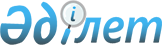 О внесении изменений в решение Аральского районного маслихата Кызылординской области от 26 декабря 2022 года № 342 "О бюджете сельского округа Беларан на 2023-2025 годы"Решение Аральского районного маслихата Кызылординской области от 17 ноября 2023 года № 117
      Аральский районный маслихат Кызылординской области РЕШИЛ:
      1. Внести в решение Аральского районного маслихата Кызылординской области от 26 декабря 2022 года № 342 "О бюджете сельского округа Беларан на 2023-2025 годы" следующие изменения:
      пункт 1 изложить в новой редакции:
      "1. Утвердить бюджет сельского округа Беларан на 2023-2025 годы согласно приложениям 1, 2 и 3, в том числе на 2023 год в следующих объемах:
      1) доходы – 55 203 тысяч тенге;
      налоговые поступления – 1 809 тысяч тенге;
      поступления трансфертов – 53 394 тысяч тенге;
      2) затраты – 56 203 тысяч тенге;
      3) чистое бюджетное кредитование – 0;
      бюджетные кредиты – 0;
      погашение бюджетных кредитов – 0;
      4) сальдо по операциям с финансовыми активами – 0;
      приобретение финансовых активов – 0;
      поступления от продажи финансовых активов государства – 0;
      5) дефицит (профицит) бюджета – - 1000 тысяч тенге;
      6) финансирование дефицита (использование профицита) – 1000 тысяч тенге;
      поступления займов – 0;
      погашение займов – 0;
      используемые остатки бюджетных средств – 1000 тысяч тенге.".
      Приложение 1 указанного решения изложить в новой редакции согласно приложению к настоящему решению.
      2. Настоящее решение вводится в действие с 1 января 2023 года и подлежит официанальному опубликованию. Бюджет сельского округа Беларан 2023 год
					© 2012. РГП на ПХВ «Институт законодательства и правовой информации Республики Казахстан» Министерства юстиции Республики Казахстан
				
      Председатель Аральского районного маслихата 

Б. Турахметов
Приложение к решению
Аральского районного маслихата
от "17" ноября 2023 года № 117Приложение 1к решению
Аральского районного маслихата
от "26" декабря 2022 года № 342
Категория 
Категория 
Категория 
Категория 
Сумма на 
2023 год
Класс
Класс
Класс
Сумма на 
2023 год
Подкласс
Подкласс
Сумма на 
2023 год
Наименование
Сумма на 
2023 год
1
2
3
4
5
1. Доходы
55 203
1
Налоговые поступления
1 809
04
Hалоги на собственность
1 809
1
Hалоги на имущество
14
3
Земельный налог
1
4
Налог на транспортные средства
1 794
4
Поступления трансфертов
53 394
02
Трансферты из вышестоящих органов государственного управления
53 394
3
Трансферты из бюджета района (города областного значения) 
53 394
Функциональная группа
Функциональная группа
Функциональная группа
Функциональная группа
Сумма на 
2023 год
Администратор бюджетных программ
Администратор бюджетных программ
Администратор бюджетных программ
Сумма на 
2023 год
Программа
Программа
Сумма на 
2023 год
Наименование
Сумма на 
2023 год
2. Расходы
56 203
01
Государственные услуги общего характера
33 157
124
Аппарат акима города районного значения, села, поселка, сельского округа
33 157
001
Услуги по обеспечению деятельности акима города районного значения, села, поселка, сельского округа
33 157
05
Здравоохранение
174
124
Аппарат акима района в городе, города районного значения, поселка, села, сельского округа
174
002
Организация в экстренных случаях доставки тяжелобольных людей до ближайшей организации здравоохранения, оказывающей врачебную помощь
174
07
Жилищно-коммунальное хозяйство
4 344
124
Аппарат акима города районного значения, села, поселка, сельского округа
4 344
008
Освещение улиц населенных пунктов
629
009
Обеспечение санитарии населенных пунктов
561
014
Организация водоснабжения населенных пунктов
3 154
08
Культура, спорт, туризм и информационное пространство
16 528
124
Аппарат акима города районного значения, села, поселка, сельского округа
16 528
006
Поддержка культурно-досуговой работы на местном уровне
16 528
13
Прочие
2000
124
Аппарат акима города районного значения, села, поселка, сельского округа
2000
040
Реализация мероприятий для решения вопросов обустройства населенных пунктов в реализацию мер по содействию экономическому развитию регионов в рамках Государственной программы развития регионов до 2025 года
2000
3.Чистое бюджетное кредитование
0
Бюджетные кредиты
0
5
Погашение бюджетных кредитов
0
4. Сальдо по операциям с финансовыми активами
0
Приобретение финансовых активов
0
5. Дефицит (профицит) бюджета
-1 000
6. Финансирование дефицита (использование профицита) бюджета
1 000
8
Используемые остатки бюджетных средств
1 000
Остатки бюджетных средств
1 000
1
Свободные остатки бюджетных средств
1 009,4
01
Свободные остатки бюджетных средств
1 009,4
2
Остатки бюджетных средств на конец отчетного периода
9,4
01
Остатки бюджетных средств на конец отчетного периода
9,4